ตัวอย่างข้อสอบกลางภาคrange(1, 5, 1) = ___________range(5, 0, -1) = ___________     len(range(1, 5, 1) = __________     len(range(10)) = _______while-loop ใน Python code ด้านล่างจะวนลูปทั้งหมดกี่ครั้ง? _________n = 1while n < = 5	print(n)	n += 2Python code ด้านล่างจะแสดงผลใดออกมา __________x, y, z = 3, -4, 0       x = -x       y = -y       z = -z       print(x, y, z, sep = ',')Python code ด้านล่างจะแสดงผลใดออกมา __________print(10%3, 3%10)Python code ด้านล่างจะแสดงผลใดออกมา (2 คำตอบ) __________                      __________x, y, z = 5, 4, 0      if x > y:             print(x)      elif y > z:             print(y)      else:              print(z)      print(x, y, z)Python code ด้านล่างจะแสดงผลใดออกมา __________words = ['batman', 'superman', 'ironman']for w in words:      	if len(w) < 7:               print(w, len(w))Python code ด้านล่างจะพิมพ์ * ออกมากี่ครั้ง __________for i in range(1, 7, 2):      for j in range(i)	     print(' * ')Python code ด้านล่างจะพิมพ์ * ออกมากี่ครั้ง __________for i in range(10):    for j in range(10):        if (i == j) and (i > j):            print('*', end = " ")    print()Python code ด้านล่างจะพิมพ์ __________ สมมุติว่าเราใส่ตัวเลข 3 และ 5 สำหรับตัวแปร a และ ba = input()b = input()print(a + b)Python code ด้านล่างจะพิมพ์ __________ สมมุติว่าเราใส่ตัวเลข 3 และ 5 สำหรับตัวแปร a และ b.a = int(input())b = int(input())print(a + b)Python code ด้านล่างจะพิมพ์ _____________________________print(10.0/3.0, 3.0/10.0, 10.0//3.0, 3//10.0)เติม Python code ด้านล่างให้ถูกต้องเพื่อให้ code สามารถคำนวณหาจำนวนชั่วโมง นาที และวินาที จากจำนวนวินาที่ที่ใส่เข้าไป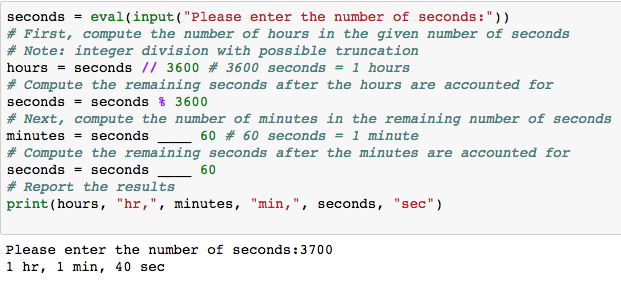 minutes = seconds _____ 60seconds = seconds _____ 60 Python code ด้านล่างรองรับการคำนวณหาเส้นรอบวง จากสูตร:C = 2πr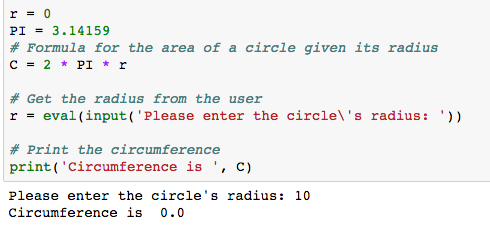 เพราะเหตุใด Python code จึงแสดงค่าผลลัพธ์เป็น 0.0 ______________________________จะแก้ปัญหาอย่างไรเพื่อให้ code สามารถทำงานได้ปกติ ______________________________Python code จะแสดงผลใด ถ้าค่า 3, 5 และ 20 เป็นค่า inputs 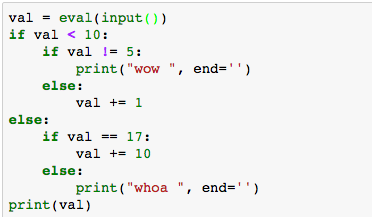 Input = 3, output = 	____________Input = 5, output = 	____________Input = 20, output = 	____________Python code ด้านล่างต้องการพิมพ์เลขคู่ระหว่าง 0 ถึง 10 อย่างไรก็ตามผลที่ได้ไม่เป็นไปอย่างที่ต้องการ ควรจะปรับแก้ Python code ใดเพื่อให้ได้ผลที่ต้องการ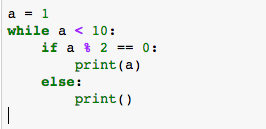 เงื่อนไขใดต่อไปนี้ใช้สำหรับหาค่า i ที่เป็นเลขคี่และหารด้วย 3 ลงตัวif I % 2 == 0 and i / 3 == 0if I % 2 == 0 and i % 3 == 0if I % 2 != 0 and i % 3 != 0if I % 2 != 0 and i % 3 == 0Python code ด้านล่างจะแสดงผลใด  ___________________________________for i in range(51):    if i%5 == 0:        print (i, end="-")prefix = 'Hell'word =  prefix + 'o'print(word)     ผลลัพธ์ที่ได้คือ ___________________word = 'Hello'word[:2] = _______________word[:2] + word[2:5] = _______________word[:2] + 'at' = ______________